 	บันทึกข้อความ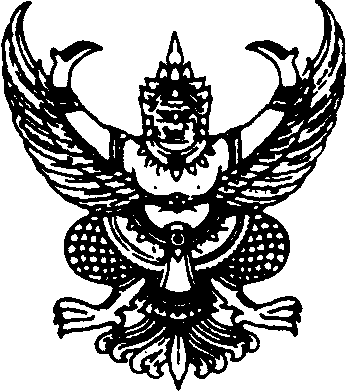 ส่วนราชการ  กลุ่มงานอำนวยการ สำนักงานเขตสุขภาพที่ 9  โทร. ๐ ๔๔๒4 5188  ที่   สธ ๐๒34.01/ 	วันที่   เรื่อง   ขออนุมัติเดินทางไปราชการ   เรียน  ปลัดกระทรวงสาธารณสุข (ผู้อำนวยการสำนักงานเขตสุขภาพที่ ๙ ผู้รับมอบอำนาจ)		ตามหนังสือ............................................ ที่ .............../.................................. ลงวันที่ ………………………………………..                          ได้……………………………………….…………………………………………………………………………………………………………………………………………………………………………………………………………………………………………………………………………………….ข้าพเจ้า...................................... จึงขออนุญาตเดินทางไปราชการ........................................................พร้อมด้วย............................................... โดยพาหนะ..................................... ในวันที่ .......................เดือน........ พ.ศ. …………        เวลา ................. ณ  ห้องประชุม ...........................................................			จึงเรียนมาเพื่อโปรดพิจารณาอนุมัติ                         (.................................)                                                        ตำแหน่ง...................................เรียน	ปลัดกระทรวงสาธารณสุข					    (………………………………)-เพื่อโปรดพิจารณาอนุมติ                                 หัวหน้ากลุ่ม................../.................            (นายอภิชาติ อยู่สำราญ)นักวิเคราะห์นโยบายและแผนชำนาญการพิเศษ       	                                                     อนุมัติ                            (นางอัจฉรา  นิธิอภิญญาสกุล)                         			                            สาธารณสุขนิเทศก์               
				   	     ผู้อำนวยการสำนักงานเขตสุขภาพที่ ๙ ปฏิบัติราชการแทน					                        ปลัดกระทรวงสาธารณสุข